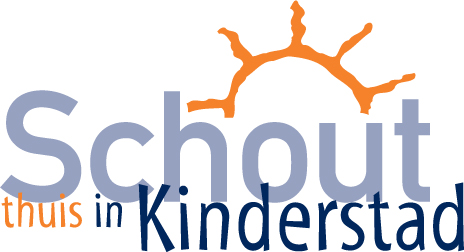 Kindercentrum Schout				Adres: 			Schout Backstraat 43, 5037 MJ TilburgTelefoonnummers:			psz: 013-467 11 74			kdv: 013-590 01 68			bso: 013-468 71 69			vso: 013-468 71 69Mailadres:		schout@kinderstadtilburg.nl Website: 		http://kinderstadtilburg.nl/schout Openingstijden: 	kdv: maandag t/m vrijdag van 07:30 tot 18:30			bso: maandag t/m vrijdag van 07:30-08:45 en na schooltijd tot 19:00 			        tijdens vakanties maandag t/m vrijdag van 07:30-19:00			psz: maandag t/m donderdag van 09:00 tot 12:00 en 13:15 tot 15:15 Locatiedirecteur: 	Monique BolderBereikbaar: 		dinsdag 			woensdag			donderdag Telefoonnummer: 	06 30182973Mailadres: 		m.bolder@kinderstadtilburg.nl TeamsamenstellingBaby/dreumes groepen: Sylvie Lambregts, Geertje Beekers en Chinta JanssenPeutergroep: Debbie Deering en Nikki Gosens Peuterspeelzaal: Pieternel Jenniskens, Signa Sinot, Carla van Ierland, Roya MohammadiBSO: Sonja Schuuring, Signa Sinot, Corrie Anne Jolen, Maria van den Dries en Tijn Bodifee, Roya MohammadiCarla van Ierland is tijdelijk gedetacheerd naar KDV Leijpark.Alle groepen werken met zoveel mogelijk vaste invalkrachten.Esmee de Bekker, Anne Verhiel, Shari Allee, Roya MohammadiIntroductie:Onderwijs en ontwikkeling in een hand!Wij zijn er trots op dat ons kindercentrum Schout en de basisschool Christoffel intensief samenwerken.We zijn een van de acht integrale kindcentra van de gemeente Tilburg.Dat betekent dat kinderdagverblijf, peuterspeelzaal, bso en basisschool samenwerken gericht op de ontwikkeling en de toekomst van de kinderen. Kinderen kunnen groeien in een veilige en vertrouwde omgeving waarin de overgangen tussen school en opvang soepel verlopen.Kinderen en ouders kunnen rekenen op een persoonlijke benadering. De leerkrachten en de pedagogisch medewerkers kennen elkaar goed en er worden diverse activiteiten gezamenlijk ondernomen. Kindercentrum Schout ligt in de wijk Zorgvliet en is gehuisvest in een sfeervolle omgeving met een ruime tuin rondom het hele pand. Deze tuin is zeer kindvriendelijk en uitdagend ingericht zodat kinderen op avontuur uit kunnen gaan.Pedagogisch beleid:Kc Schout  werkt volgens het pedagogisch beleid van de Kinderopvanggroep waarin visie en omgang met kinderen is omschreven. Dit beleid is te vinden in de voetnoot op onze websitepagina: www.kinderstadtilburg.nl/schout en in de informatiemap op de locatie.Onze locatie biedt opvang aan kinderen van 0 tot 13 jaar middels het kinderdagverblijf, peuterspeelzaal, voorschoolse opvang, tussen schoolse opvang en buitenschoolsopvang. Tijdens de opvangdagen volgt iedere groep een eigen dagritme waarin verzorging en opvoeding, aansluitend bij het pedagogisch beleid, een plaats hebben. Wij sluiten aan bij de pedagogische basisdoelen, zoals opgenomen in de Wet Kinderopvang en Kwaliteitseisen Peuterspeelzalen.Wij bieden emotionele veiligheid door te zorgen voor een goede sfeer, o.a. door onze eigen interactievaardigheden, zoals interesse tonen, humor, zorgen voor elkaar, positief kijken, luisteren en oogcontact maken. Emotionele veiligheid bieden we ook door duidelijk en consequent te zijn, uitleg te geven, eerlijk te zijn en structuur te bieden. Door rust te bieden, plezier te maken en veilige ontwikkelsituaties te creëren, stimuleren we het welbevinden van kinderen. We stimuleren de ontwikkeling van persoonlijk competenties door kinderen te ondersteunen, bijvoorbeeld: jonge kinderen bij het bewegen, omrollen, optrekken e.d., en het oudere kind dagen we uit tot klimmen, glijden, rennen, fietsen of dansen. We stimuleren kinderen als ze iets nieuws proberen door hen de tijd daarvoor te geven, maar hen niet te forceren. Door te kijken wat kinderen nodig hebben voor hun ontwikkeling bieden we activiteiten aan via o.a. het Pedagogisch Kookboek. Onze locatie is zo ingericht dat kinderen worden uitgenodigd tot verschillende activiteiten zoals spelletjes doen, knutselen in het atelier, met de computer werken, droomhuizen bouwen in de bouwhoek en verkleden en toneelspelen rond het podium. Sociale competenties van kinderen stimuleren we door kinderen uit te nodigen om mee te spelen. We betrekken kinderen bij elkaar helpen of troosten. We coachen kinderen bij het sluiten van vriendschappen. We helpen kinderen die uitgesloten worden om positieve contacten te maken. We werken aan de overdracht van waarden en normen in ons pedagogisch handelen, we benoemen bijvoorbeeld verschillen zonder te oordelen. We leren kinderen om met zorg om te gaan met elkaar, en ook met dieren en planten in hun omgeving. We ondersteunen kinderen bij het oplossen van conflicten, bijvoorbeeld door een gevoel of idee te helpen verwoorden of alternatieven aan te bieden. Op iedere groep zijn regels en wij leven die zelf consequent en op de juiste manier na. Groepen en leeftijdsopbouw op onze locatie: Kindercentrum Schout biedt opvang aan kinderen van 0 tot 13 jaar. Op dit moment zijn er 3 kinderdagverblijfgroepen, waarvan 2 basisgroepen en 1 speelgroep. Kinderen mogen naar de speelgroep wanneer daar ruimte voor is en het kind er aan toe is. In de regel zijn ze dan ouder dan 2 jaar. De basis groepen bestaan uit maximaal 10 kinderen, de speelgroep uit maximaal 16 kinderenKrokodillen	 basisgroep		Vliegers	 basisgroepVogels		 speelgroepPSZ Schout bestaat uit 2 groepen per dag van maximaal 15 kinderen. Op de buitenschoolse opvang hebben ruimte voor 80 kinderen, op dit moment vangen we maximaal 70 kinderen op. De kinderen worden bij de tafelmomenten verdeeld in basisgroepen van maximaal 20 kinderen. We bieden ook voorschoolse opvang, op dit moment aan maximaal 35 kinderen. Onze peuterspeelzaal heeft 2 groepen per dag van maximaal 16 kinderen.Buitenschoolse opvang en voorschoolse opvang:Het is mogelijk dat de groepssamenstelling of leeftijdsindeling vanwege veranderende wet- en regelgeving of pedagogische, organisatorische en/of bedrijfseconomische redenen opnieuw wordt ingedeeld. Ouders worden hiervan tijdig op de hoogte gebracht. Tijdens opvang vanwege bv. ADV-dagen of in vakanties kan het zijn dat enkele kinderen opgevangen worden bij een groep of bij een andere BSO (alleen voor BSO van toepassing).De werkwijze per groep:De werkwijze per groep:Een goed dagritme komt tegemoet aan de basisbehoeften van de kinderen want het biedt hen structuur, veiligheid en welzijn. Het ritme sluit aan bij de ontwikkeling van de kinderen; bij baby’s sluit het aan bij hun bioritme van thuis en naar mate kinderen ouder worden kunnen ze zich beter aanpassen aan het ritme van de groep. Het ritme op een bso sluit aan op de openingstijden van de scholen. Dat betekent meestal een korte middag en soms hele dagen en weken in de vakanties. 
Tussen de vaste momenten van slapen en eten is volop de gelegenheid om te ontdekken en te beleven. Een dag op Kindercentrum Schout moet naast inhoudelijk waardevol natuurlijk ook leuk en gezellig zijn. We werken met een dagprogramma gericht op de diverse leeftijden van de kinderen. Er wordt gelet op de individuele ontwikkeling en het tempo van het kind. Elk kind draagt op zijn manier bij aan het groepsgebeuren, wij proberen deze inbreng zoveel mogelijk tot zijn recht te laten komen. Dagprogramma kinderdagverblijfBasisgroepen Bij de baby’s proberen we nauw aan te sluiten bij de wensen van de ouders en de individuele behoeften van het kind. We maken afspraken met de ouders over de slaap- en eet routines die per kind verschillend kunnen zijn. Tot één jaar hanteren we samen met de ouders een schriftje waarin zowel ouders als pedagogisch medewerkers de relevante zaken van de dag in schrijven. Op deze manier is er naast de mondelinge overdracht ook een schriftelijke overdracht. Naarmate de kinderen ouder worden, nemen ze steeds meer deel aan het dagprogramma van de grotere kinderen.Alle groepenBrengenTijdens het brengen kunnen ouders en pedagogisch medewerkers informatie uitwisselen over het kind. Zo kunnen de ouders bijvoorbeeld vertellen of het kind nog iets bijzonders heeft meegemaakt. Mocht dit zo zijn dan hoort de groepsleiding dat graag, zij kunnen daar in de loop van de dag op inspelen.Wanneer de ouder aangeeft dat het tijd is om te gaan, neemt de pedagogisch medewerker het kind over. Samen zwaaien ze nog even bij het raam. De groepsleiding vertelt het kind daarna dat het na het spelen weer opgehaald wordt. De groepsleiding laat het kind duidelijk afscheid nemen, dit voorkomt dat het, na een poosje spelen, er plotseling achter komt dat de ouder weg is. KnuffelsDe pedagogisch medewerkers leggen een meegebrachte knuffel en/of speen weg als blijkt dat een kind er geen behoefte aan heeft. Zij leggen de knuffel in het mandje van het kind en wordt in principe alleen aan het kind gegeven als het gaat slapen, verdrietig is of zich niet lekker voelt. Een hele dag met een knuffel rond lopen, kan het kind belemmeren om werkelijke interesse te hebben in ander speelgoed.KringTwee keer per dag gaat de groepsleiding met alle kinderen aan tafel zitten om liedjes te zingen of verhaaltjes te vertellen. Voordat we gaan zingen, leert de groepsleiding de kinderen mee te helpen met het opruimen van het speelgoed. Hierdoor is het duidelijk dat er een eind is gekomen aan het spelen en dat er aan iets nieuws begonnen wordt: het kringetje. Terwijl het fruit gesneden wordt, mogen de kinderen “hun verhaal” vertellen en worden er liedjes gezongen. Er wordt door de groepsleiding geprobeerd de kinderen naar elkaar te leren luisteren en op hun beurt te wachten. Er wordt begonnen met het zingen van het smakelijk eten liedje, waarna de kinderen een beker drinken en fruit of een koekje krijgenFruit etenEén keer per dag eten de kinderen samen fruit. Tijdens het eten zitten de kinderen allemaal aan tafel. Afhankelijk van de leeftijd van het kind wordt het fruit geraspt, in stukjes gesneden, geschild of ongeschild aangeboden. Op het menu staan appels, peren, bananen, afgewisseld met seizoensfruit.SpeelblokTussen het fruit eten en de broodmaaltijd is er tijd voor vrij spel. Voordat de kinderen gaan spelen worden, zij, die eraan toe zijn, aangespoord mee te gaan naar het toilet. De anderen worden verschoond. Wanneer kinderen tussendoor een vieze luier hebben, worden ze uiteraard extra verschoond. Daarna gaan de kinderen, mede afhankelijk van het weer, binnen of buiten spelen. De groepsleiding probeert zoveel mogelijk variatie aan te brengen in het spel en de situaties, zodat de kinderen al doende ervaring opdoen en zich kunnen ontplooien. Dit kan door middel van vrij spel, maar er worden ook regelmatig activiteiten aangeboden. Kinderen worden gestimuleerd hieraan deel te nemen, maar worden niet gedwongen.Open deuren beleid: minimaal 1 keer per week gaan alle groepsdeuren open en kunnen kinderen zelf kiezen waar ze gaan spelen. De visie van het open deurenbeleid is tweeledig: Ten eerste biedt het een meer natuurlijke afspiegeling van de belevingswereld van het kind. Er mag, net als thuis, in diverse ruimtes gespeeld worden en zodoende krijgen kinderen meer kansen om de wereld om zich heen te ontdekken. Zij maken kennis met meerdere activiteiten en spelen met ander speelgoed dan op de eigen groep. Ook komen kinderen in contact met kinderen uit andere groepen. Ten tweede zorgt het open deurenbeleid ervoor dat de doorstroom voor kinderen naar een andere groep makkelijker wordt. Kinderen kennen de andere ruimtes, andere kinderen en andere pedagogisch medewerkers.Op onze locatie hebben wij het open deurenbeleid als volgt vorm gegeven:Kinderen op ons dagverblijf kunnen tijdens het speelblok hun eigen groep verlaten om aan activiteiten deel te nemen bij een andere groep of in de hal/keuken/speelhal. Per periode maken we een planning van die activiteiten; een combinatie van specifieke ontwikkelingsgerichte activiteiten en vrijspel momenten op een andere groep. Rustmomenten, eten Op alle groepen worden leeftijdsgebonden activiteiten aangeboden.VVE (Voor en Vroegschoolse Educatie): Kdv Schout werkt met een lichte versie van het vve programma Uk en Puk. Hiervoor is gekozen om de doorgaande vve lijn aan alle peuters in de wijk  aan te bieden. De Puk activiteiten zijn er vooral op gericht kinderen uit te dagen op het gebied van taal en rekenen en worden kinderdagverblijf breed aangeboden aan de oudere kinderen.  Debbie Deering en Nikki Gosens hebben de VVE opleiding met succes afgerond. Overige collega’s zijn op dit moment de training aan het volgen en zullen dit medio december 2016 afronden. Iedereen is bezig met de taaltoetsen, diverse toetsen zijn al behaald en een enkele medewerker gaat scholing volgen.In het najaar gaan er pedagogisch medewerkers de Kijk! Cursus volgen.Binnen spelen: er wordt op de eigen groep, op andere groepen tijdens het open deuren beleid én op de gang gespeeld. Dit gebeurt altijd onder toezicht.  De kinderen mogen kiezen wat ze het liefst willen doen, maar we stimuleren ze wel niet steeds met hetzelfde te spelen. Buiten spelen: met de dreumesen en de peuters proberen we iedere dag tenminste een keer naar buiten te gaan, om te spelen, te fietsen, te klimmen en te klauteren of even te rennen. Ook dit gebeurt altijd onder toezicht. Een enkele keer, bij extreem slecht weer, maken we gebruik van de gymzaal van de Christoffelschool om even te rennen of voor bv een balspel. Brood etenOp het kinderdagverblijf wordt rond 11.30 uur brood gegeten. Er is ook geregeld iets extra’s zoals macaroni, warme worstjes of een ei. Eerst ruimen we samen het speelgoed op. Bij het dekken van de tafel mogen de kinderen om de beurt helpen. Tijdens de maaltijd verwacht de groepsleiding dat de kinderen aan tafel blijven zitten. Dit bevordert de rust in de groep. Bij het brood krijgen de kinderen een beker drinken (bijvoorbeeld melk, thee of water). De leiding probeert zoveel mogelijk rekening te houden met de eetgewoonte, de culturele achtergrond en een eventuele allergie van het kind.  MiddagslaapjeNa de broodmaaltijd gaan de kinderen die dat thuis ook gewend zijn naar bed. De pedagogisch medewerkers bespreken met de ouders welke tijd van slapen voor het kind op dat moment het beste is. Voordat ze gaan slapen, gaan de kinderen nog naar het toilet of worden verschoond. Daarom wordt aan de ouders gevraagd een eigen pyjama en eventueel slaapzak en/of knuffel mee te brengen. Wanneer het niet direct rustig is, blijft er een medewerker bij tot alle kinderen rustig slapen. Dit geeft de gelegenheid om leeftijd gerichte activiteiten te doen met de kinderen die dan op zijn.KringTussen 15.00 en 15.30 zijn de meeste kinderen weer wakker en gaat de groepsleiding met alle kinderen aan tafel zitten om liedjes te zingen of verhaaltjes te vertellen. Er wordt sap of water gedronken en een koekje of soepstengel gegetenSpeelblokNa het kringetje is er weer tijd om te spelen, afhankelijk van het weer en de behoeften van de kinderen binnen of buiten. Dit kan een gezamenlijke activiteit zijn of vrij spel.HalenVanaf ongeveer 16.30 worden de eerste kinderen weer opgehaald. We stellen het op prijs als de ouder even de tijd kan maken voor een korte overdracht waarbij we ook zoveel mogelijk de kinderen betrekken. Er is dan tijd om te vertellen en te vragen hoe de dag is geweest. Als er aanleiding is om wat uitgebreider te praten of als het niet wenselijk is dat het kind aanwezig is tijdens het gesprek, maken we hiervoor een afspraak.Dagprogramma  peuterspeelzaal:KringHet dagdeel wordt gestart in de kring. Er wordt begonnen met begroeten van elkaar d.m.v. een liedje: “goedemorgen/goedemiddag allemaal” Alle peuters mogen dan hun foto ophangen en eventueel iets vertellen. Daarna mogen zij zeggen waar en met wat zij willen gaan spelen.(vrij spel). Rond 10.00 uur wordt het “Opruimliedje” gezongen. Dit is het teken dat het spelen is afgelopen en dat de kinderen samen met de pedagogisch medewerkers gaan opruimen.VerschonenRond 10.00 uur volgt de  verschoonronde, de peuters die nog niet zindelijk zijn, brengen een luier mee met hun naam erop.Alle peuters komen aan de beurt om te plassen en hun handen te wassen.Door middel van “dikke duimenkaarten” proberen wij het zindelijk worden te stimuleren.Fruit eten en drinkenNa de verschoonronde gaan wij allemaal aan tafel zitten om samen liedjes te zingen of te praten over het thema. In de ochtend wordt op dit moment het fruit gegeten en wordt er gedronken. Alle peuters brengen zelf fruit mee en een beker of pakje drinken.Buiten spelenNa het drinken gaan wij, wanneer het weer het toelaat even lekker buitenspelen.Op woensdag kunnen wij ook gebruik maken van de gymzaal van de kleuters. Alle peuters van de woensdagochtend / middaggroep hebben hun eigen gymschoentjes bij ons op de speelzaal.KnutselactiviteitenOp de ochtenden hebben wij na het buitenspel altijd een activiteit, rondom het thema.Een van deze werkjes bewaren wij in een plakboek van het kind. Dit boek krijgen alle peuters mee naar huis, wanneer zij 4 jaar worden.Afscheid - koekje etenVoordat de peuters naar huis gaan, verzamelen wij allemaal op het trapje van het podium, waar wij gezellig een koekje eten en een verhaaltje lezen, voordat wij het “dagliedje” zingen en de ouders al weer binnen komen.VVE Puk &CoOp onze peuterspeelzaal werken wij met de gecertificeerde VVE methode puk & Co. Er wordt gewerkt met thema’s. Bij een thema staat altijd een prentenboek centraal en leren wij een leuk liedje. In de nieuwsbrief en op ons informatiebord in de hal kunnen de ouders lezen met welk thema wij werken.DagritmebordWij werken volgens een bepaald dagritme. Aan de hand van de dagritmekaarten kunnen de peuters en ook hun ouders zien, wat wij gaan doen. Vooral in de wenfase van de peuter maken wij veel gebruik van deze kaarten.De kinderen eten en slapen niet op de peuterspeelzaal en komen 2 of 4x per week een ochtend of een middag naar de peuterspeelzaal. Ze brengen zelf hun fruit mee, drinken wordt verzorgd door de peuterspeelzaal.Dagprogramma buitenschoolse opvang:De kinderen van 4 tot 13 jaar komen voor en/of na schooltijd, in vakanties en op zogenaamde ADV-dagen naar bso Schout. Voor schooltijdKinderen kunnen tussen 7.30 uur en 8.45 uur op de bso gebracht worden. Tijdens het brengen kunnen ouders en pedagogisch medewerkers informatie uitwisselen over het kind. Kinderen kunnen tot 8.45 uur spelen, waarna er gezamenlijk wordt opgeruimd.Afhankelijk van de school worden de kinderen lopend of per taxi naar school gebracht. Kinderen ontbijten niet op de bso. Na schooltijdDe basisscholen zijn op verschillende tijdstippen uit (14.30 - 15.30 uur). Afhankelijk van de school worden de kinderen te voet of met de taxi opgehaald, begeleid door een pedagogisch medewerker of stagiaire of komen de kinderen zelfstandig naar de bso. Bso Schout werkt met basisgroepen. Onder een basisgroep verstaan we een vaste groep van maximaal 20 kinderen.  We maken een tafelverdeling waarbij de kleuters samen aan een tafel zitten, de oudere kinderen samen aan een tafel zitten en de kinderen die op de dependance van de Christoffel samen aan een tafel zitten in de knutselruimte. We maken hiervoor tafellijsten zodat de kinderen bij de start van de opvang weten in welke basisgroep ze die middag zijn ingedeeld voor de vaste tafelmomenten en aan welke tafel ze zitten. De basisgroep wordt buiten de  tafelmomenten losgelaten. Er is iedere dag een middagprogramma waarin allerlei activiteiten worden aangeboden, waar alle kinderen vrij aan deel kunnen nemen. Het niveau van de activiteit wordt afgestemd op de leeftijden van de kinderen die meedoen aan de activiteit en de grootte van de groep kinderen. Als er 20 kinderen of minder aanwezig zijn  dan zitten alle kinderen samen aan tafel. Op de woensdagmiddag wordt er aan tafel brood gegeten en/of iets anders lekkers zoals pannenkoeken.Bij de bso associëren wij vrije tijd met huiselijkheid en gezelligheid. Het kind bepaalt zelf hoe hij zijn vrije tijd op de bso vorm geeft. Na het tafelmoment kan een kind zelf kiezen waar (de woonkamer, spelruimte, actieruimte, knutselruimte andere kant van het schoolplein of buiten) en met wie hij gaat spelen. De leiding ondersteunt hierbij. Daarnaast worden er activiteiten aangeboden. Hierbij hebben de kinderen eigen inbreng.  De activiteiten zijn vrijblijvend; als de kinderen willen kunnen ze hier aan deelnemen. De pedagogisch medewerkers verdelen zich over de ruimtes zodat overal voldoende toezicht en waar nodig ondersteuning is. Als het maximale aantal kinderen (op dit moment hanteren we een maximum van 60 kinderen) aanwezig is, zijn er 6 pedagogisch medewerkers aanwezig.Om 16.30 uur is het tijd voor nog iets lekkers. Kinderen die dat leuk vinden mogen samen met de pedagogisch medewerker fruit maken. Kinderen komen weer aan hun vaste tafel zitten. Tussen 16.30 uur en 19.00 uur halen ouders hun kinderen op. We vinden het belangrijk om samen even een praatje te maken en informatie uit te wisselen. Als er aanleiding is om wat uitgebreider te praten of als het niet wenselijk is dat het kind aanwezig is tijdens het gesprek, maken we hiervoor een afspraak. Vanaf 17.00 uur sluit er een ruimte van de bso en later nog één naarmate er minder kinderen en pedagogisch medewerkers aanwezig zijn.Vakanties, studie en ADV dagenOp ADV-dagen en in schoolvakanties spelen kinderen een hele dag op de bso. We hanteren dan een dagprogramma, zoals hiervoor beschreven, met afwisselende, actieve en rustige momenten. In vakanties wordt er vaak gewerkt met thema’s en er wordt samengewerkt met andere bso’s om de groepssamenstelling dynamisch en actief te houden. Een goed dagritme komt tegemoet aan de basisbehoeften van kinderen, omdat het hen structuur, veiligheid biedt. Het ritme op een BSO sluit aan op de openingstijden van de scholen. Dat betekent meestal een korte middag en soms hele dagen en weken in de vakanties. In het dagprogramma staan de activiteiten die iedere dag terugkeren op de locatie.Intake, wennen en doordromen:Wanneer kinderen nieuw starten op onze locatie, is er een intakegesprek met ouders waarin we zoveel mogelijk informatie vragen over het kind om het wennen zo passend mogelijk te organiseren. Wij vertellen ouders ook hoe wij werken en sluiten graag zo goed mogelijk aan bij thuis. Kinderen kunnen in overleg met ouders een aantal dagdelen komen wennen en nemen bv. knuffels of foto’s mee. Bij doorstroom naar andere groep of naar de bso doen we dat zo geleidelijk mogelijk en betrekken daar kind en ouder actief bij door vooraf en achteraf te bespreken. Samen met de medewerker gaat het kind vanuit de eigen groep verschillende keren een kijkje nemen in de nieuwe groep.Aanvraag extra dagdelen:Extra opvang is mogelijk als er ruimte is in de groep en er geen extra inzet van personeel nodig is. De vaste pedagogisch medewerker van de betreffende groep kijkt samen met ouders of deze extra opvang mogelijk is op de groep of op een ander groep. Er wordt bekeken: - of er vriendjes zijn, - of er bekende pedagogisch medewerker voor het kind aanwezig zijn (op de dag dat er extra opvang noodzakelijk is) en als laatste wordt tussen ouders en pedagogisch medewerkers afgestemd wie het kind opvangt, wie er op de groep staat, wat belangrijke aandachtspunten zijn voor het kind en of er bijzonderheden zijn. Extra dagdelen worden aangevraagd via het formulier ‘Aanvraag extra opvang’. De eerste twee dagdelen per kalenderjaar van extra opvang zijn gratis. Ook deze twee gratis dagdelen worden vermeld op de factuur, zodat voor beide partijen duidelijk is wanneer deze dagdelen zijn opgenomen gedurende het kalenderjaar. Er kunnen ook ruildagen aangevraagd worden als u kindje een keertje niet geweest is mag hij deze dag inhalen. Hiervoor gelden de zelfde voorwaarden als voor extra opvang. Daarbij zit er op ruilen wel een termijn. De ouder dient de aanvraag vooraf in te dienen. De dag kan pas geruild worden na de dag dat het kind niet aanwezig is geweest. Er kan tot maximaal 2 weken na de afwezige dag geruild worden.Ouderinformatie:Wij informeren ouders schriftelijk; via de website, via digitale nieuwsbrieven en via de informatieborden. Mondeling informeren we via de oudercommissie en via diverse oudercontacten zoals het kennismakingsgesprek, de breng- en ophaalmomenten en de individuele kindbesprekingen. Indien nodig kan er een extra gesprek worden georganiseerd.Natuurlijk vinden wij het contact met ouders heel belangrijk. Voor meer informatie over oudercontacten verwijzen we naar de voetnoot op onze website www.kinderstadtilburg.nl/schoutlIndien, in afwijking van de BKR, bij aanvang of afronding van de dag en in de pauzes, één pedagogisch medewerker op de locatie werkt is er in geval van calamiteiten ter ondersteuning altijd telefonische achterwacht bereikbaar. Ondersteuning in het geval van calamiteiten:Bij calamiteiten wordt in eerste instantie de directeur ingeschakeld. Mocht zij niet bereikbaar zijn dan wordt er direct contact opgenomen met de basisschool of kdv de Burgemeester. Dit is van toepassing op woensdag, s ochtends en tussen de middag;vso is aanwezig van 7.30 uur tot 8.45 uurpsz is aanwezig vanaf 8.45 uur tot 16.30 uurbso is aanwezig vanaf 12.15 uur en werkt dan in het zelfde panden bij het afsluiten van de dag:Op enkele dagen is in de avonduren een schoonmaakster in het gebouw aanwezig. De ene week maandag, woensdag en vrijdag. Andere week dinsdag en donderdag. Bso medewerkers zijn aanwezig tot 19 uur.Het beveiligingsbedrijf ABO kan, bij hoge uitzondering, een aanvullende achterwachtfunctie voor alle locaties in Tilburg vervullen tussen 7.00 uur en 8.00 uur ‘s morgens en 17.00 uur en 19.00 uur ’s avonds. Zij zijn binnen 15 minuten ter plaatse.Vierogenprincipe:
We werken op KC Schout vanuit het vier ogen principe. Dit houdt in dat er altijd meerdere mensen zicht kunnen hebben op een groep.Het pand is open en met veel ramen en tussendeuren ingericht. Hierdoor kunnen we bij elkaar op de groep kijken en binnen lopen en is het vier ogen principe hierdoor ook ingebed in de inrichting van het pand. Peuterspeelzaal medewerkers, ouders, iedereen die bekend is met de code kan spontaan binnen lopen.Bij minimale bezetting wordt de babyfoon ingezet. Het doel hiervan is dat een tweede persoon mee kan luisteren. En wanneer en iets met een kind of een medewerker gebeurd er altijd iemand snel aanwezig kan zijn om te hulp te komen. Peuterspeelzalen Tilburg:
Op onze peuterspeelzaal werken we altijd met twee pedagogisch medewerkers op de groep. Bij activiteiten in een kleine groep met één pedagogisch medewerker houden wij contact met elkaar door middel van ramen.Ondersteuning door volwassenen:We hebben regelmatig stagiaires op onze locatie. Dit kunnen studenten van SPW-3 of 4 of HBO Pedagogiek zijn. Zowel op kdv als op psz maken we gebruik van vrijwilligers. Alle mensen die werkzaam zijn bij KC Schout zijn in het bezit van een VOG.  Vroegsignalering
Hieronder is beschreven hoe wij bijzonderheden in de ontwikkeling van kinderen of andere problemen signaleren en ouders kunnen doorverwijzen naar passende instanties die hierbij verdere ondersteuning kunnen bieden. Ook is beschreven hoe de pedagogisch medewerkers zijn toegerust voor deze taak en op welke wijze zij daarbij worden ondersteund. We verwijzen naar ons zorgprotocol, wat we jaarlijks bespreken in het teamoverleg, en het algemene pedagogisch beleid van onze organisatie. We leggen alle stappen vast in het kinddossier dat we van ieder kind hebben.We bespreken de mogelijkheden van zorg en opvang voor kinderen die ons opvallen in gedrag en/of ontwikkeling met ouders en met elkaar als team. We hanteren 3 zorgcriteria:1.	Welzijn en ontwikkelingskansen voor het kind in deze groep (is het gebaat bij reguliere groepsopvang en voelt het zich veilig en gezien in de groep?  2.	Welzijn en ontwikkelingskansen voor de andere kinderen uit deze groep waarin het zorgkind geplaatst is (groepsamenstelling, voldoende aandacht voor het groepsproces, voldoende individuele aandacht voor alle kinderen)3.	De praktische mogelijkheden en de vaardigheden van het team (competenties en stabiliteit van medewerkers om het kind te begeleiden in de groep met de andere kinderen)We hebben regelmatig overleggen waarin we (bijzonderheden van) kinderen met elkaar doorspreken. Als een pedagogisch medewerker merkt dat een kind opvallend gedrag vertoont en/of specifieke zorg nodig heeft, bespreekt ze dit z.s.m. met de ouders tijdens mondelinge overdracht bij haal- en brengmomenten. En indien mogelijk natuurlijk met het kind zelf. Er kan een aparte afspraak gemaakt worden.Na overleg met ouders, met collega’s en met de directeur gaan we gericht observeren met ons observatie-instrument (bijv. Kijken naar Kinderen of het IKO-formulier of de VVE-observatiemethode), waarbij we ons steeds afvragen wat de functie en betekenis kan zijn van het gedrag wat het kind laat zien. Dit wordt natuurlijk weer besproken met de ouders. Onze directeur (bege)leidt deze gesprekken met de ouders. Doel is altijd: afspraken maken hoe we het kind kunnen opvangen in de groep en hoe kunnen we ouders ondersteunen bij het zoeken naar gespecialiseerde hulp, als dat nodig lijkt. Als de zorgen blijven en de gekozen oplossingen en afspraken onvoldoende effectief zijn, kan de locatiedirecteur, met toestemming van ouders, een Intern Kindgericht Overleg (IKO) aanvragen. Ze bespreekt dan de zorgen met collega-deskundigen binnen de organisatie en ouders.Vanuit het IKO kunnen we verdere afspraken maken over hoe we het kind kunnen opvangen en wat we nog kunnen doen, bijv. video opnames of observaties door (extern) deskundigen. En hoe we kunnen ondersteunen bij eventuele verwijzing naar bijv. de GGD of maatschappelijk werk. We sluiten aan bij de gemeentelijke zorgstructuur. In Tilburg is de gemeentelijke zorgstructuur vastgesteld onder de naam Toegang. (http://www.t-helpt.nl/)VVE – Voor- en Vroegschoolse Educatie
Voor de voorschoolse educatie wordt een programma gebruikt waarin op gestructureerde en samenhangende wijze de ontwikkeling wordt gestimuleerd op het gebied van taal, rekenen, motoriek en de sociaal-emotionele ontwikkeling.Op onze locatie werken we met het VVE-programma Uk en PukWe werken als volgt: Pedagogisch medewerkers van onze peuterspeelzaal werken volgens een vve-methode Uk en Puk. Zij gebruiken het observatie-instrument en/of kind-volg-systeem waarover bindende afspraken zijn gemaakt met basisscholen. Observaties worden gebruikt in overleg met netwerkpartners als de school of het consultatiebureau. Wij verwijzen indien nodig, volgens onder andere de beleidsnotitie ‘samenwerking zorgpartners’ en protocol ‘Begeleiding kinderen met een extra zorgbehoefte’ door naar consultatiebureau of bijvoorbeeld Veilig Thuis, loket Vroeghulp of naar het Instituut voor Maatschappelijk werk. De pedagogisch medewerkers van de onze peuterspeelzaal hebben de opleiding afgerond en zijn gecertificeerd. Debbie Deering en Nikki Gosens hebben de VVE opleiding met succes afgerond. Overige collega’s zijn op dit moment de training aan het volgen en zullen dit medio december 2016 afronden. Iedereen is bezig met de taaltoetsen, diverse toetsen zijn al behaald en een enkele medewerker gaat scholing volgen.In het najaar gaan er pedagogisch medewerkers de Kijk! Cursus volgen.De certificaten voor de VVE-scholing van onze pedagogisch medewerkers kunnen op locatie worden opgevraagd. Voor doelgroepkinderen zijn 4 (peuterspeelzaal) dagdelen VVE beschikbaar.